Урок разработан педагогом-организатором МБОУ г. Иркутска СОШ № 71 им. Н.А. Вилкова Перевощиковым А.В.Урок 3.Как зажимать и ставить аккорды. Общая информацияПроблема с постановкой аккордов – это классическая и типичная сложность, с которой сталкивались абсолютно все гитаристы. Действительно – струны сами по себе режут пальцы, преодоления натяжения для хорошего зажатия непривычно руке, из-за чего пальцы не слушаются и болят. Кроме того, сначала скорость смены позиций будет очень далека от совершенной и имеет свою сложность. Причина этого проста – вы находитесь в самом начале своего гитарного пути. Даже зная основные аккорды для начинающих, между тем как вы поймете все позиции и научитесь правильно ставить их пройдет какое-то время. Эта статья полностью посвящена данной проблеме начинающих и включает в себя полезные советы по их преодолению.Как зажать свой первый аккорд? С чего начать?Простой ответ на второй вопрос – начните с постановки левой руки. Это самое важное в данном вопросе. Главный критерий – она должна всегда оставаться максимально расслабленной, даже при постановке баррэ и обыгрывании сложных трезвучий.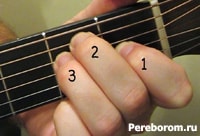 Кроме того, сразу же начинайте следить за тем, как вы зажимаете аккорды. Струны не должны дребезжать и глушиться – они должны звучать все. Обязательно перед тем, как сыграть трезвучие, проверьте – все ли зажатые струны играются так, как должны.Всегда начинайте с техники игры, а не со скорости. Тренируйте именно ее, потому что все остальное придет. Старайтесь не напрягать руку сверх меры, а также заставляйте все аккорды звучать правильно.Распространенные проблемыЯ знаю несколько аккордов, но ставить их очень сложноСразу оговоримся, что данная проблема – абсолютно нормальна. С этим сталкиваются вообще все без исключения гитаристы, даже опытные – особенно когда они берут в руки гитару после долгого перерыва. Решается она также очень просто – практикой.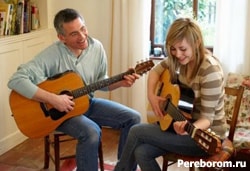 Просто больше тренируйтесь, делайте это каждый день. Берите гитару в руки и играйте хотя бы по полчаса, ведь регулярная тренировка на гитаре – залог быстрого роста как в техническом, так и музыкальном плане. Дело в том, что пальцам и мышцам надо привыкнуть к новым ощущениям, новым движениям и позициям. Кроме того, кожа на кончиках очень нежная, и ей требуется загрубеть для того, чтобы струны ее не резали.Первое время у вас действительно будет болеть левая рука – и это нормально, в этом нет ничего странного. Можно провести аналогию со спортом – ведь при нагрузках организм также начинает болеть.Пальцы задевают другие струныЕще одна распространенная проблема новичков – это то, что подушечки пальцев задевают другие струны, не давая им нормально звучать. Ключ этой проблемы заключается в том, что постановка рук на гитаре далека от правильной. Обратите внимание и отработайте этот вопрос. Кончики пальцев должны находиться четко перпендикулярно грифу, чтобы мякоть не задевала другие струны. Больше тренируйтесь и никуда не торопитесь – старайтесь всегда проверять, звучат ли все трезвучия. Со временем мышцы привыкнут к положению и таких проблем не будет.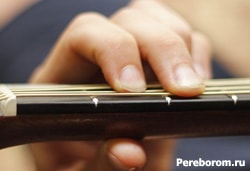 Не хватает сил зажать аккордРешение этой проблемы, опять же, заключается в часах практики. Старайтесь зажимать лучше и прилагать к этому больше усилий. Да, опять же, пальцы и рука будут болеть, однако это абсолютно нормальная реакция мышц на серьезные нагрузки.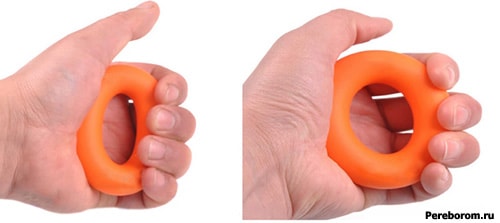 Если же все совсем плохо – то попробуйте поупражнять свою руку на специальном резиновом эспандере – каждый день уделяйте время этому тренажеру, и вы точно увидите результат уже совсем скоро, поскольку гитара сама по себе крайне дружелюбный для новичков инструмент.Пальцы немеют и не слушаютсяВ который раз скажем эту фразу – это нормально. Поскольку ваши руки не привыкли выдерживать упор и преодолевать напряжение струн, пока не пройдет какого-то количества времени, все так и будет продолжаться. Самое главное – не забрасывайте инструмент из-за этого. Занимайтесь на нем каждый день, можете даже через боль. Давайте себе отдых и садитесь опять – и буквально через неделю вы сможете забыть о такой проблеме.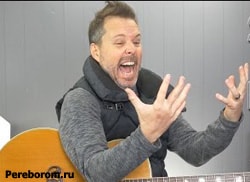 Хромает координация правой и левой рукиТакое часто бывает, когда вместо простых аккордов боем вы играете соло и перебор. Выход тут один – делать все медленнее и под метроном. Берите очень низкий темп и играйте так, чтобы левая и правая рука двигались и исполняли ноты одновременно. Постепенно увеличивайте скорость, и вы заметите, что ситуация исправляется. Запомните важнейшую вещь – если вы что-то можете сыграть медленно, то точно сможете сыграть это быстро.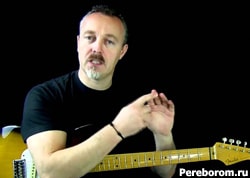 С какой силой нужно зажимать струны?Этот вопрос также относится к тому, как ставить аккорды на гитаре, и он также очень важен и требует проработки. Как мы уже писали выше, главное – чтоб ваши пальцы не перенапрягались. Не надо с силой вжимать струны в гриф, поскольку из-за этого пойдет повышение ноты, и, как следствие, «нестрой» всего аккорда. Выполните простое упражнение: положите палец на любой лад любой струны и начните играть по ней, одновременно прижимая. Как только она зазвучит – это сигнал к тому, чтобы прекратить прижимать ее. Немного попрактикуйтесь с этим, и вы сразу поймете, с какой силой нужно нажимать на струны.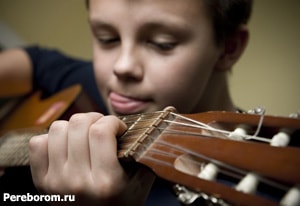 Как лучше ставить пальцы на грифе?Пальцы должны быть перпендикулярны грифу гитары. Подушечки при этом не касаются других струн. Найти нужную позицию – не очень сложная задача, просто нужна регулярная практика. Рано или поздно ваши мышцы запомнят, как расположить пальцы на грифе. Кроме того, очень желательно следить за состоянием вашей руки – она должны быть максимально расслаблена даже во время зажатия сложных аккордов. Напряжения почти не должно быть – и это важный аспект, который позволит впоследствии быстро наращивать скорость.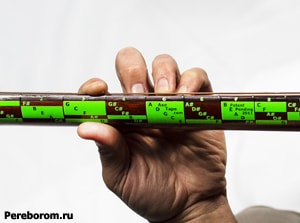 Как научиться быстро переставлять аккордыОтвет на этот вопрос мы уже писали выше – а именно играть их медленно. Как бы абсурдно это ни звучало, но да – для того, чтобы играть быстро сначала надо научиться играть медленно. Наигрывайте простой бой с простыми аккордами, поочередно переставляя их. Главное – следите за тем, чтобы все струны звучали хорошо, нигде не было глушения или дребезга. Не торопитесь – акцентируйте внимание именно на технике игры, и со временем ваши мышцы запомнят все нужные позиции трезвучий.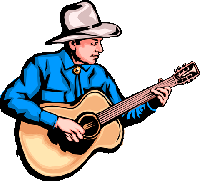 Как ставить аккорд F с баррэЕсли говорить честно, то среди всех аккордов именно F заслуживает звание самого многострадального. Множество гитаристов в начале своего пути просто бросало гитару, поскольку наткнулись на непреодолимую преграду в виде баррэ и, как следствие, критической просадкой в скорости смены аккордов.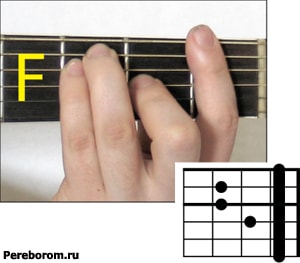 Не будьте такими гитаристами!Для начала – поймите, как ставить баррэ правильно. Сначала это может показаться очень сложным – потому что мышцы опять начнут болеть, большой палец начнет быстро неметь и не слушаться. Не сдавайтесь, поскольку это сигнал к тому, что вы все делаете правильно. Да, скорость исполнения будет значительно просажена, однако это нормально.Совет: Еще один действенный совет по тому, как зажать аккорд F и научиться быстро, играть с ним – это выучить песню с его участием. Сначала у вас наверняка не будет ничего получаться, но если тренироваться каждый день, то со временем скорость вернется, и вы значительно прокачаете свое гитарное мастерство.УпражнениеРазумеется, существуют упражнения для гитары, выполняя которые вы значительно ускорите свою аккордную технику игры.«Три аккорда» – Am, E, DmУпражнение очень простое и заключается в одном – просто играть последовательность из этих трех аккордов, поочередно меняя их между собой. Начинайте с низкого темпа и следите за тем, чтобы они звучали так, как должны. Постепенно ваши мышцы запомнят постановку аккордов на гитаре и перестанут ошибаться при игре этими аккордами.Аппликатуры аккордов для упражнения.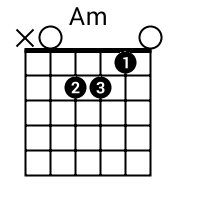 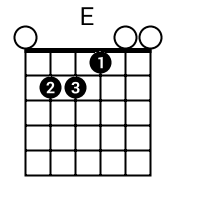 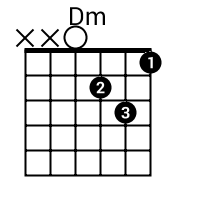 10 главных ошибок при постановке и изучении аккордов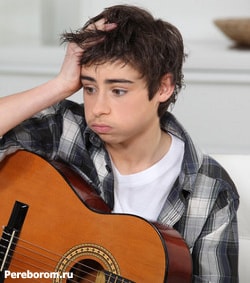 Бросать все из-за неудач. Так делать однозначно нельзя. Все проблемы, с которыми столкнетесь являются абсолютно нормальными для гитариста, и все они правятся практикой и упражнениями. Даже страшный аккорд F перестает быть таковым после недели занятий.Не видеть аккорд. Обязательно при разучивании аккордов держите перед глазами их аппликатуру. Конечно, ваши пальцы скоро привыкнут к тому, как они ставятся, но до этого всегда смотрите на то, что играете.Постановка сложных задач. Всегда разбивайте сложные песни на составные части и тренируйте их по отдельности. Не пытайтесь сразу сыграть сложный кусок – так вы только будете терпеть неудачи и терять мотивацию.Отсутствие тренировки пальцев. Если у вас не получается зажать аккорд из-за нехватки сил – то надо тренировать пальцы. Делать это можно упражнениями на гитаре, или же используя эспандер.Наблюдение за руками. Конечно, поначалу вам придется смотреть на то, что вы играете. Но со временем отучайте себя от этой привычки – вы должны научиться исполнять композиции несмотря на пальцы.Тренировка только одного аккорда. Старайтесь упражняться в аккордовой технике игры, исполняя прогрессии из разных трезвучий – так обучение будет продвигаться гораздо быстрее.Прятать неиспользуемые пальцы. Это ошибка касается техники. Когда вы пытаетесь поместить неиспользуемые пальцы за гриф, то сильно напрягаете руку, из-за чего она чрезмерно устает. Так делать не надо – лучше держите их перед грифом гитары в расслабленном виде.Отсутствие акцента на тонике. Тоника является главной нотой аккорда, поэтому ее ни в коем случае нельзя оставлять не звучащей. Старайтесь, чтобы при игре звучали все задействованные струны, а не только часть из них.Аккорд должен хорошо звучать от и до. Как уже было сказано выше, очень важно, чтобы ни одна струна в трезвучии не дребезжала и не глушилась. Поначалу обязательно проверяйте, все ли звучит нормально, и при необходимости двигайте и переставляйте пальцы в правильное положение.Учитесь всегда. Всегда уделяйте время гитаре, хотя бы по полчаса в день. Всегда следите за тем, как играют другие гитаристы, какие позиции они используют, как ставят пальцы – и тогда ваш навык будет расти очень быстро.